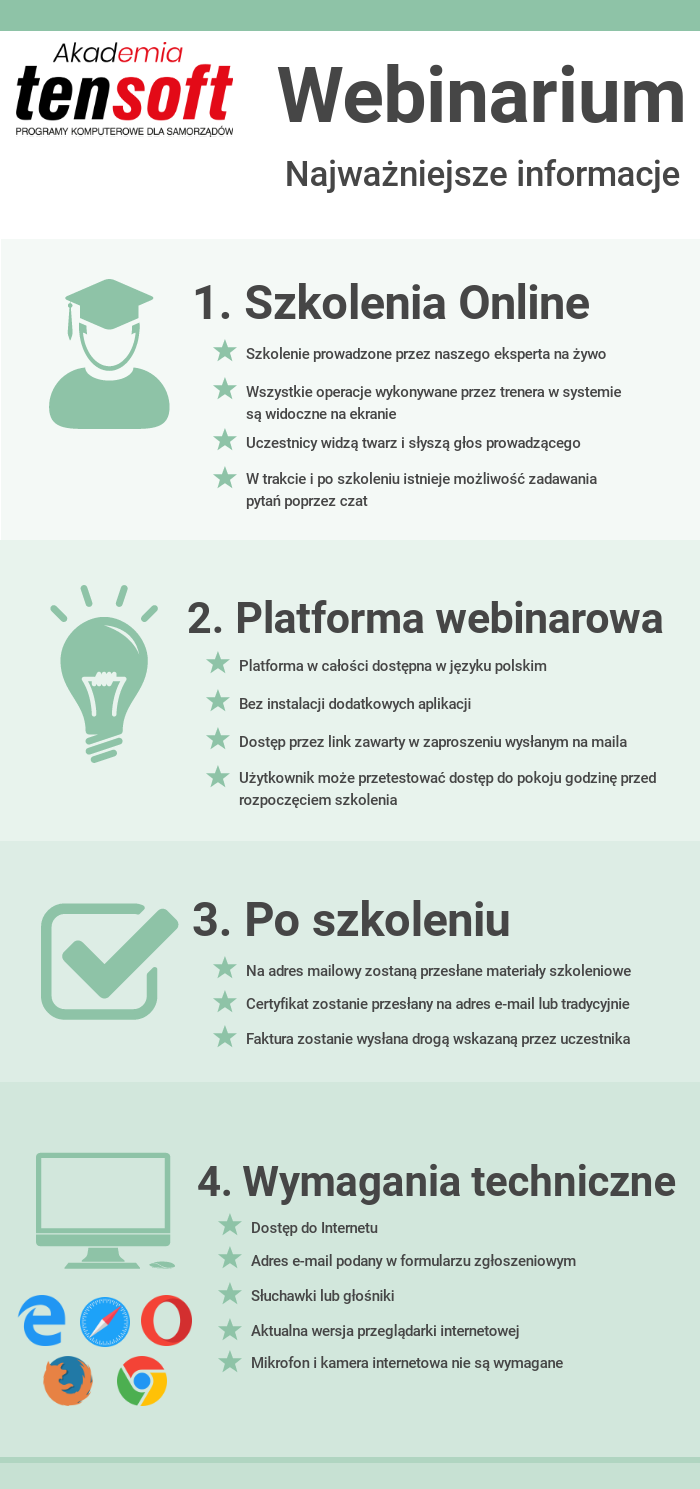 Zapraszamy na Webinarium doskonalące użytkowników Systemu AdASZapraszamy na Webinarium doskonalące użytkowników Systemu AdASZapraszamy na Webinarium doskonalące użytkowników Systemu AdASZapraszamy na Webinarium doskonalące użytkowników Systemu AdASOBSŁUGA GMINNEJ GOSPODARKI ODPADAMI 
W SYSTEMIE ADASOBSŁUGA GMINNEJ GOSPODARKI ODPADAMI 
W SYSTEMIE ADASOBSŁUGA GMINNEJ GOSPODARKI ODPADAMI 
W SYSTEMIE ADASOBSŁUGA GMINNEJ GOSPODARKI ODPADAMI 
W SYSTEMIE ADASData:13.10.2022 r.Czas:10.00-12.00Narzędzie:Platforma ClickMeetingPlatforma ClickMeetingPlatforma ClickMeetingCena:*120,00 zł./1 osobę – zgłoszenia przyjmujemy do 12-10-2022 r.Liczba miejsc jest ograniczona.*120,00 zł./1 osobę – zgłoszenia przyjmujemy do 12-10-2022 r.Liczba miejsc jest ograniczona.*120,00 zł./1 osobę – zgłoszenia przyjmujemy do 12-10-2022 r.Liczba miejsc jest ograniczona.DLA KOGO?DLA KOGO?DLA KOGO?DLA KOGO?- osoby odpowiedzialne za naliczanie opłat oraz gospodarkę odpadami w urzędach miast i gmin, związkach samorządowych, zakładach komunalnych i jednostkach organizacyjnych. - osoby odpowiedzialne za naliczanie opłat oraz gospodarkę odpadami w urzędach miast i gmin, związkach samorządowych, zakładach komunalnych i jednostkach organizacyjnych. - osoby odpowiedzialne za naliczanie opłat oraz gospodarkę odpadami w urzędach miast i gmin, związkach samorządowych, zakładach komunalnych i jednostkach organizacyjnych. - osoby odpowiedzialne za naliczanie opłat oraz gospodarkę odpadami w urzędach miast i gmin, związkach samorządowych, zakładach komunalnych i jednostkach organizacyjnych. JAKIE KORZYŚCI?JAKIE KORZYŚCI?JAKIE KORZYŚCI?JAKIE KORZYŚCI?- bezpośredni kontakt z ekspertem,
- optymalizacja pracy w module Odpady,- uporządkowanie dotychczasowej wiedzy w ramach omawianego modułu,- poznanie konkretnych przykładów,- możliwość zadawania pytań w trakcie i po webinarze.- bezpośredni kontakt z ekspertem,
- optymalizacja pracy w module Odpady,- uporządkowanie dotychczasowej wiedzy w ramach omawianego modułu,- poznanie konkretnych przykładów,- możliwość zadawania pytań w trakcie i po webinarze.- bezpośredni kontakt z ekspertem,
- optymalizacja pracy w module Odpady,- uporządkowanie dotychczasowej wiedzy w ramach omawianego modułu,- poznanie konkretnych przykładów,- możliwość zadawania pytań w trakcie i po webinarze.- bezpośredni kontakt z ekspertem,
- optymalizacja pracy w module Odpady,- uporządkowanie dotychczasowej wiedzy w ramach omawianego modułu,- poznanie konkretnych przykładów,- możliwość zadawania pytań w trakcie i po webinarze.PROGRAM:PROGRAM:PROGRAM:PROGRAM:Najnowsze funkcjonalności:
a) zmiana sposobu księgowania (zmiana pozycji w kartach kontowych względem nowego dokumentu),
b) zmiana danych adresowych tylko w module odpady, bez konieczności zmiany w innych modułach wymiarowych,
c)  możliwość wprowadzenia limitu opłaty od ilości zużytej wody,
d) nowa filtracja kartotek, poprzez datę obowiązywania dokumentów. Praktyczne wskazówki w użytkowaniu programu:
a) Błędnie wprowadzane deklaracje, w przypadku, gdy mamy zamknięty okres (brak możliwości cofnięcia deklaracji),
b) zestawienia: skutki zastosowania zwolnień, zestawienia składnikami,
c) zamykanie kartoteki odpadowej – kiedy i czy jest taka potrzeba,
d) procedura wystawiania zawiadomień (zmiana stawek + wystawienie dokumentów + emisja do kart kontowych).Odświeżenie wiedzy na temat przydatnych funkcji:
a) więcej niż jeden przedmiot opodatkowania: zalety, w jakich sytuacjach,
b) dodawanie nowych składników / zmiana stawek. System eOdpady – najważniejsze funkcje wspomagający pracę modułu:zarządzanie PSZOK-iem,przesył danych dotyczących ilości wywozu odpadów przez firmę wywozową,układanie  harmonogramu wywozu.Blok pytań i odpowiedzi.Najnowsze funkcjonalności:
a) zmiana sposobu księgowania (zmiana pozycji w kartach kontowych względem nowego dokumentu),
b) zmiana danych adresowych tylko w module odpady, bez konieczności zmiany w innych modułach wymiarowych,
c)  możliwość wprowadzenia limitu opłaty od ilości zużytej wody,
d) nowa filtracja kartotek, poprzez datę obowiązywania dokumentów. Praktyczne wskazówki w użytkowaniu programu:
a) Błędnie wprowadzane deklaracje, w przypadku, gdy mamy zamknięty okres (brak możliwości cofnięcia deklaracji),
b) zestawienia: skutki zastosowania zwolnień, zestawienia składnikami,
c) zamykanie kartoteki odpadowej – kiedy i czy jest taka potrzeba,
d) procedura wystawiania zawiadomień (zmiana stawek + wystawienie dokumentów + emisja do kart kontowych).Odświeżenie wiedzy na temat przydatnych funkcji:
a) więcej niż jeden przedmiot opodatkowania: zalety, w jakich sytuacjach,
b) dodawanie nowych składników / zmiana stawek. System eOdpady – najważniejsze funkcje wspomagający pracę modułu:zarządzanie PSZOK-iem,przesył danych dotyczących ilości wywozu odpadów przez firmę wywozową,układanie  harmonogramu wywozu.Blok pytań i odpowiedzi.Najnowsze funkcjonalności:
a) zmiana sposobu księgowania (zmiana pozycji w kartach kontowych względem nowego dokumentu),
b) zmiana danych adresowych tylko w module odpady, bez konieczności zmiany w innych modułach wymiarowych,
c)  możliwość wprowadzenia limitu opłaty od ilości zużytej wody,
d) nowa filtracja kartotek, poprzez datę obowiązywania dokumentów. Praktyczne wskazówki w użytkowaniu programu:
a) Błędnie wprowadzane deklaracje, w przypadku, gdy mamy zamknięty okres (brak możliwości cofnięcia deklaracji),
b) zestawienia: skutki zastosowania zwolnień, zestawienia składnikami,
c) zamykanie kartoteki odpadowej – kiedy i czy jest taka potrzeba,
d) procedura wystawiania zawiadomień (zmiana stawek + wystawienie dokumentów + emisja do kart kontowych).Odświeżenie wiedzy na temat przydatnych funkcji:
a) więcej niż jeden przedmiot opodatkowania: zalety, w jakich sytuacjach,
b) dodawanie nowych składników / zmiana stawek. System eOdpady – najważniejsze funkcje wspomagający pracę modułu:zarządzanie PSZOK-iem,przesył danych dotyczących ilości wywozu odpadów przez firmę wywozową,układanie  harmonogramu wywozu.Blok pytań i odpowiedzi.Najnowsze funkcjonalności:
a) zmiana sposobu księgowania (zmiana pozycji w kartach kontowych względem nowego dokumentu),
b) zmiana danych adresowych tylko w module odpady, bez konieczności zmiany w innych modułach wymiarowych,
c)  możliwość wprowadzenia limitu opłaty od ilości zużytej wody,
d) nowa filtracja kartotek, poprzez datę obowiązywania dokumentów. Praktyczne wskazówki w użytkowaniu programu:
a) Błędnie wprowadzane deklaracje, w przypadku, gdy mamy zamknięty okres (brak możliwości cofnięcia deklaracji),
b) zestawienia: skutki zastosowania zwolnień, zestawienia składnikami,
c) zamykanie kartoteki odpadowej – kiedy i czy jest taka potrzeba,
d) procedura wystawiania zawiadomień (zmiana stawek + wystawienie dokumentów + emisja do kart kontowych).Odświeżenie wiedzy na temat przydatnych funkcji:
a) więcej niż jeden przedmiot opodatkowania: zalety, w jakich sytuacjach,
b) dodawanie nowych składników / zmiana stawek. System eOdpady – najważniejsze funkcje wspomagający pracę modułu:zarządzanie PSZOK-iem,przesył danych dotyczących ilości wywozu odpadów przez firmę wywozową,układanie  harmonogramu wywozu.Blok pytań i odpowiedzi.DLACZEGO MY?DLACZEGO MY?DLACZEGO MY?DLACZEGO MY?Nasi trenerzy to wieloletni pracownicy i praktycy w obsłudze systemów ERP. Prowadzący partycypują 
w procesie tworzenia i aktualizacji programów obsługujących Administrację Publiczną i klientów biznesowych. Wiedza przekazywana w trakcie szkolenia jest oparta na doświadczeniu trenerów 
w pracy z konkretnymi modułami. Szkoleniowcy dysponują wiedzą z zakresu przepisów prawa 
co znacząco ułatwia przekazywanie informacji, nie tylko pod kątem funkcjonalnym systemów.Nasi trenerzy to wieloletni pracownicy i praktycy w obsłudze systemów ERP. Prowadzący partycypują 
w procesie tworzenia i aktualizacji programów obsługujących Administrację Publiczną i klientów biznesowych. Wiedza przekazywana w trakcie szkolenia jest oparta na doświadczeniu trenerów 
w pracy z konkretnymi modułami. Szkoleniowcy dysponują wiedzą z zakresu przepisów prawa 
co znacząco ułatwia przekazywanie informacji, nie tylko pod kątem funkcjonalnym systemów.Nasi trenerzy to wieloletni pracownicy i praktycy w obsłudze systemów ERP. Prowadzący partycypują 
w procesie tworzenia i aktualizacji programów obsługujących Administrację Publiczną i klientów biznesowych. Wiedza przekazywana w trakcie szkolenia jest oparta na doświadczeniu trenerów 
w pracy z konkretnymi modułami. Szkoleniowcy dysponują wiedzą z zakresu przepisów prawa 
co znacząco ułatwia przekazywanie informacji, nie tylko pod kątem funkcjonalnym systemów.Nasi trenerzy to wieloletni pracownicy i praktycy w obsłudze systemów ERP. Prowadzący partycypują 
w procesie tworzenia i aktualizacji programów obsługujących Administrację Publiczną i klientów biznesowych. Wiedza przekazywana w trakcie szkolenia jest oparta na doświadczeniu trenerów 
w pracy z konkretnymi modułami. Szkoleniowcy dysponują wiedzą z zakresu przepisów prawa 
co znacząco ułatwia przekazywanie informacji, nie tylko pod kątem funkcjonalnym systemów.Jak dokonać zgłoszenia?Jak dokonać zgłoszenia?Jak dokonać zgłoszenia?Jak dokonać zgłoszenia?Należy wypełnić formularz zgłoszeniowy online dostępny na stronie www.szkolenia.tensoft.pl lub przesłać faxem pobraną i wypełnioną kartę zgłoszenia.Należy wypełnić formularz zgłoszeniowy online dostępny na stronie www.szkolenia.tensoft.pl lub przesłać faxem pobraną i wypełnioną kartę zgłoszenia.Należy wypełnić formularz zgłoszeniowy online dostępny na stronie www.szkolenia.tensoft.pl lub przesłać faxem pobraną i wypełnioną kartę zgłoszenia.Należy wypełnić formularz zgłoszeniowy online dostępny na stronie www.szkolenia.tensoft.pl lub przesłać faxem pobraną i wypełnioną kartę zgłoszenia.Kontakt:	Tensoft Sp. z o.o.ul. Technologiczna 2, 45-839 OpoleTelefon: 77 540 78 40, kom. 602 358 748, fax: 77 544 60 85e-mail: szkolenia@tensoft.pl , strona: www.tensoft.pl Kontakt:	Tensoft Sp. z o.o.ul. Technologiczna 2, 45-839 OpoleTelefon: 77 540 78 40, kom. 602 358 748, fax: 77 544 60 85e-mail: szkolenia@tensoft.pl , strona: www.tensoft.pl Kontakt:	Tensoft Sp. z o.o.ul. Technologiczna 2, 45-839 OpoleTelefon: 77 540 78 40, kom. 602 358 748, fax: 77 544 60 85e-mail: szkolenia@tensoft.pl , strona: www.tensoft.pl Kontakt:	Tensoft Sp. z o.o.ul. Technologiczna 2, 45-839 OpoleTelefon: 77 540 78 40, kom. 602 358 748, fax: 77 544 60 85e-mail: szkolenia@tensoft.pl , strona: www.tensoft.pl 